Мероприятия в рамках реализации проектаВстреча наставников с обучающимися и обсуждение формы наставничества «ученик-ученик». Обсуждение мероприятий, через которые можно реализовать свой лидерский потенциал.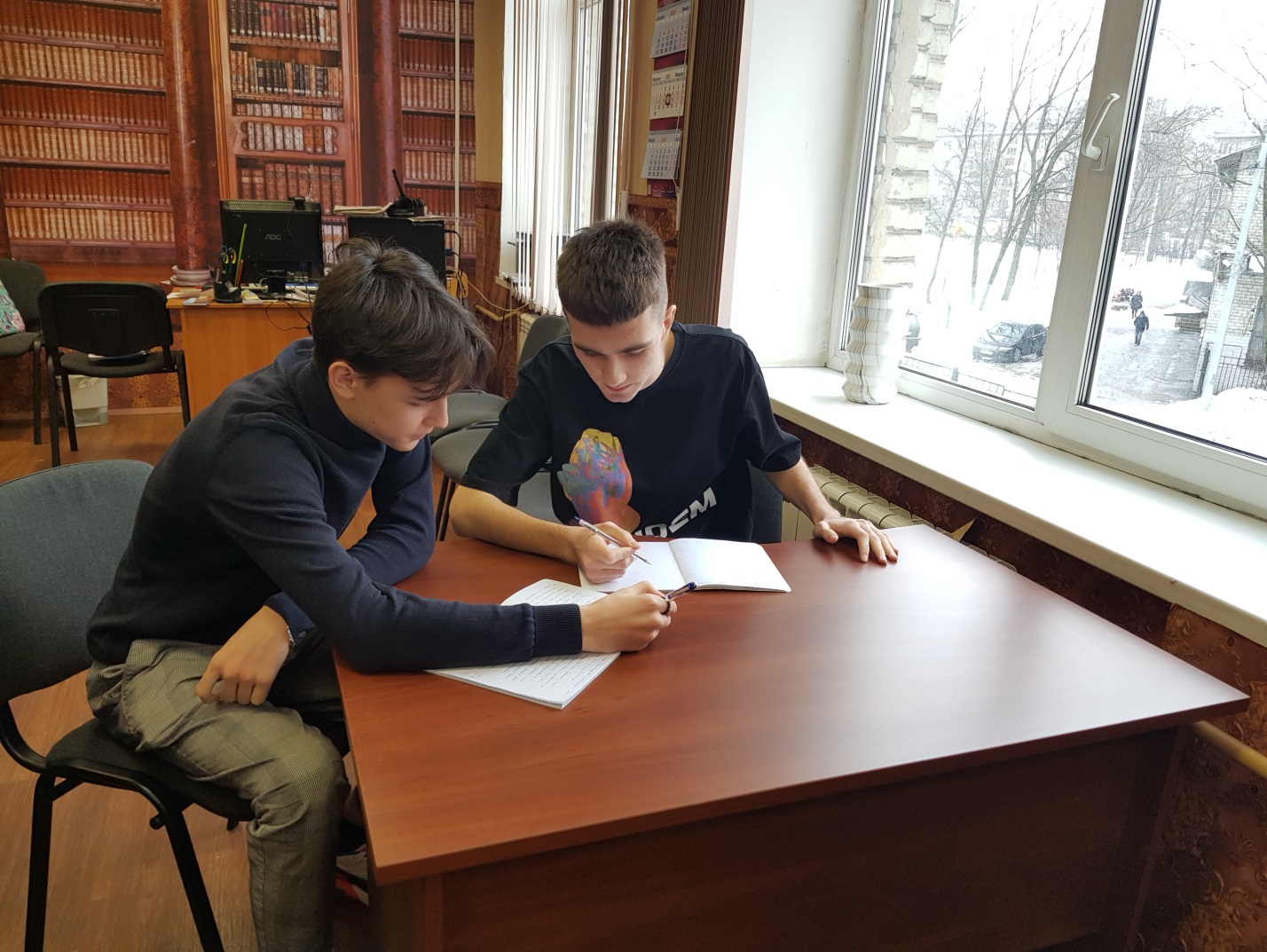 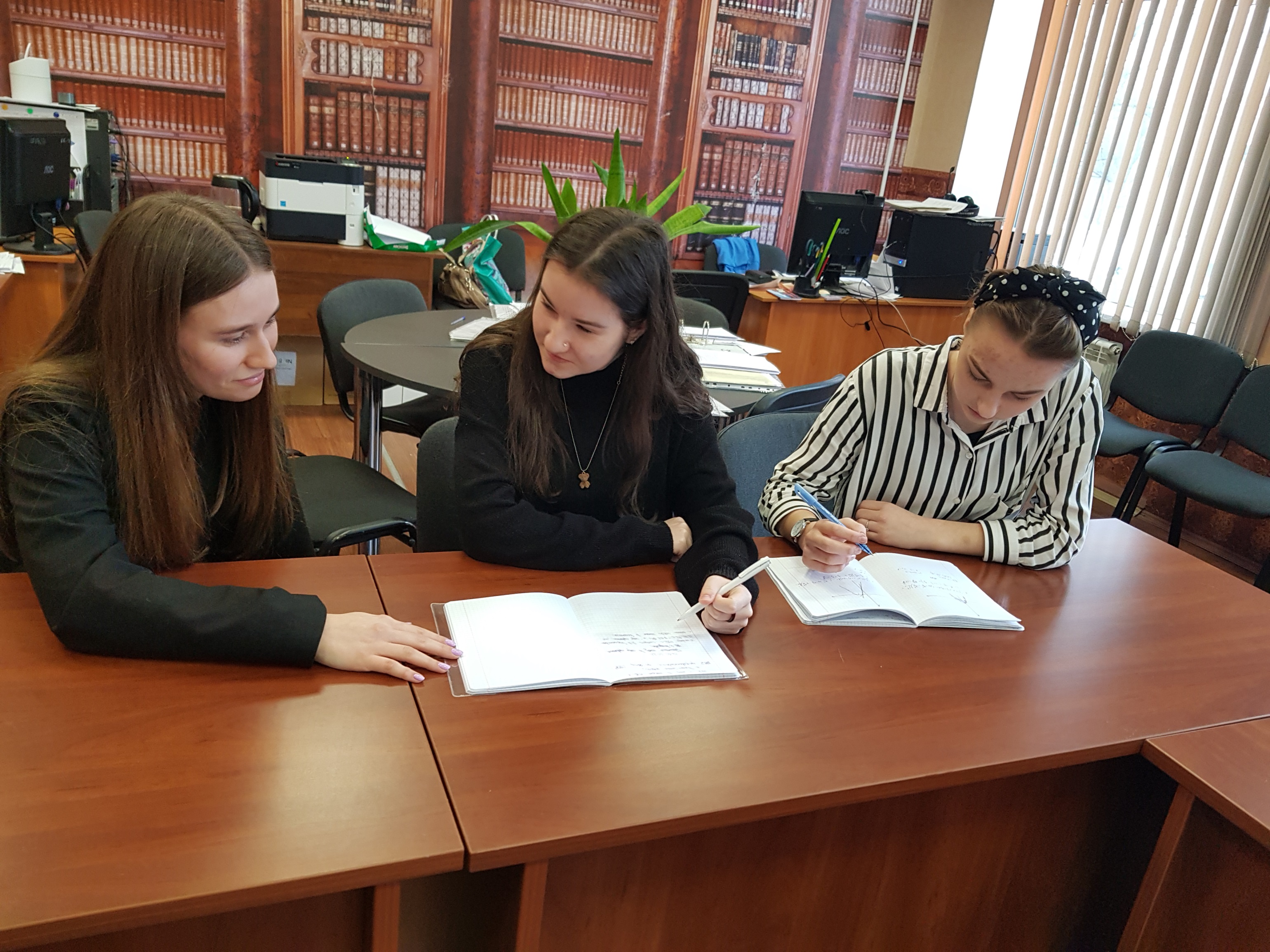 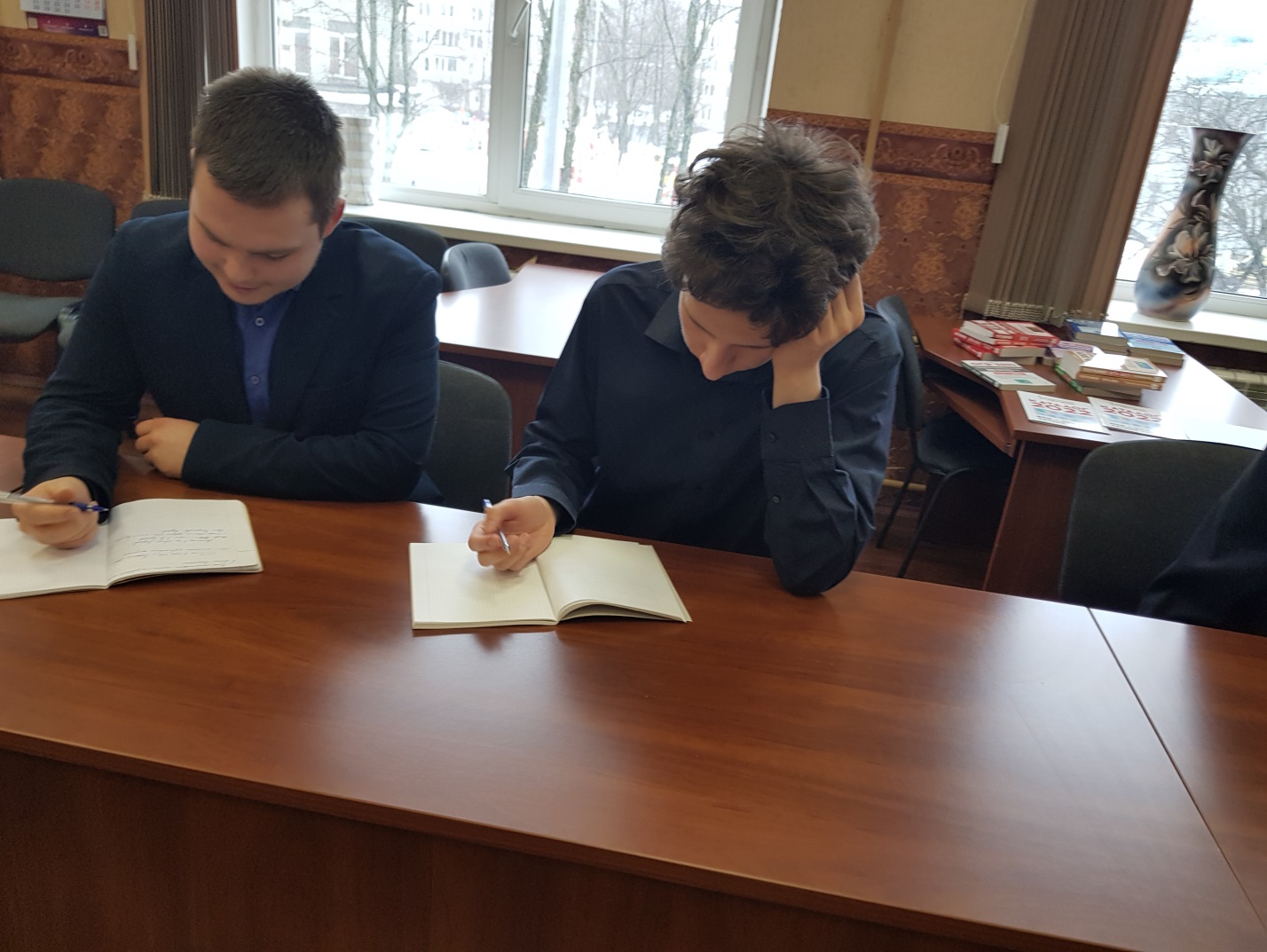 